 Pozdravljen.  Tegale se verjetno ne spomniš, se ga pa zelo verjetno tvoji starši. To je bil namreč  maskota nekih igric in na začetku je vedno vprašal: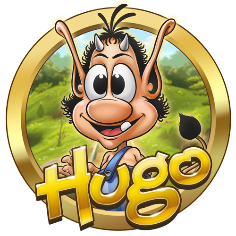 “Živijooo a si domaa? “   Tian bi rekel, butasto in po svoje bi imel prav.  Takrat smo bili pred  ekranom in itak, da smo bili doma. Tako, kot smo tudi danes. Na žalost.  Pa dost klepeta, učiteljica! Dajte že povejte, kaj danes delamo. SLO:  V  delovnem zvezku reši stran 35 in 36 brez zadnje naloge. Pri tretji nalogi odgovori s pisanimi črkami in dolgimi odgovori. (Samo 4 so.) Preberi si iz učbenika za SPO za jutri strani 50 in 51 o gozdu. V petek te čaka kviz. MAT: V zvezek si zapiši, kaj pravi žirafa v dz na strani 49. Nato reši v dz 50 in 51 stran. GUM: Pred likovnim ustvarjanjem pa se nauči še eno pesem. Tokrat se bomo naučili eno zelo junaško pesem. PESEM OD KNEZA MARKA. Zelo staro pesem iz časov, ko so po naših tleh strašili Turki. Ta je zelo fantovska. Kljub temu k poslušanju in učenju povabi Brino.  V dvoje je lahko veliko bolj zabavno.  No, imaš pripravljeno mapo za glasbo, prazen list in barvice?  Ne naredi podobne napake kot jaz in se malce upoj. Ponovi pesem So ptički se ženili, da ti bo potem lažje šlo.  Si že?  Pa začnimo.   Kako ti je šlo?  Pa ponovi še enkrat. Ker danes ni bilo veliko pisanja lepo prepiši besedilo pesmi v kiticah.OD KNEZA MARKA1. Turče po gradom dirjajo,    2. Oj, tam jo brusi sabeljco,po kneza Marka barajo,            da živi ogenj ven leti.A kneza Marka doma ni,          A on jo suče, sabeljco, je šou na goro visoko.              kdor vidi ga se ga boji.                           3 Kdo vidi ga, se ga boji                             iz sablje ogenj ven gori.                         Čim boj jo suče, bolj blešči,                           pri špici ogenj ven leti. Sedaj bova pa ritem povezala z besedilom.  Ker pravijo po domače ziher je ziher ponovi še enkrat.  No, si slišal, kako je če cel mesec premalo poješ, a?  Upam, da nimaš ti tako zarjavelega glasu kot jaz. Pa še posnetek je nekaj drugega kot v živo.  Tega posnetka definitivno ni treba ponavljat še enkrat. Raje zapoj kar s Tolovajem Matajem. Ne, ne to ni spet kakšen junak, to je glasbena skupina. https://www.youtube.com/watch?v=D2Y3850h77gČisto drugače kaj?  Ne pozabi ilustrirati in maksimalno uživaj. Se vidiva jutri.  Skoraj bi pozabila učiteljica Barbara dodaja še LUM.  Glej na spletni strani.    